2019 KAB/MBASports SeminarMay 7 (1pm start time) Sporting Kansas City Children’s Mercy Park (park in plaza on west side)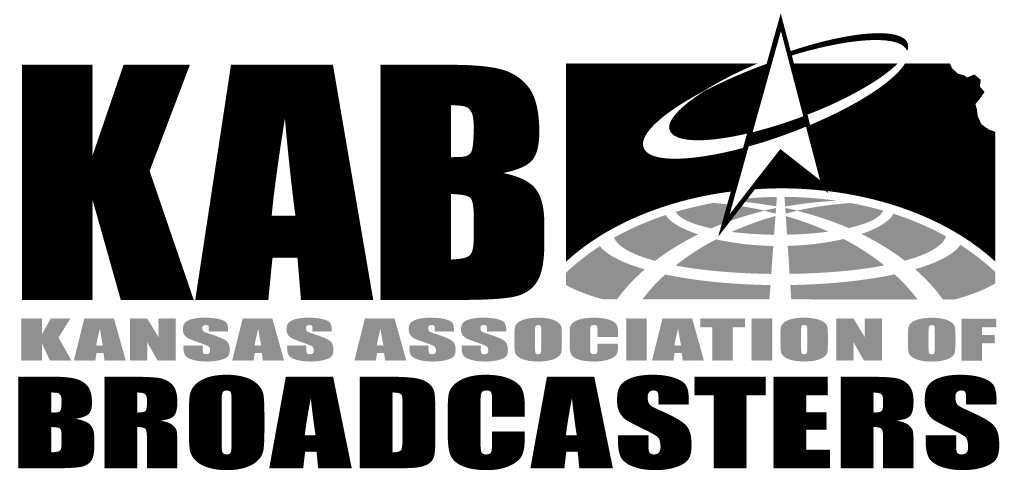 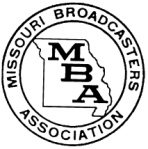  SCHEDULE12:30 – 1:00PM      Registration
1:00 – 1:15PM	     Welcome, Introductions and		     Presentation of Hod Humiston Award             Kent Cornish, KAB President	Mark Gordon, MBA President
1:15 – 2:50PM        Round Tables (some are tentative)Play-by-Play Critiques –(bring samples on laptop/IPad) Tom Hedrick, Rocky Downing – KCLY FMProducing a Sports Talk Show – Jake Lebahn,     Dan Lucero – WIBW AMJayhawk Radio Network – Brian HanniK-State Sports Network – Wyatt Thompson,    Stan WeberLearfield Sports Network – Danielle Brower, Ben Connelly, Matt Winegardner, Bob RamseyKansas City Chiefs Radio Network – Dan Israel, Kendall Gammon                                Sports Promotions – Matt Schulte, Kansas City Royals                                                Selling Sports for Radio – Mark Miller - Entercom RadioKansas Shrine Bowl – B.J. HarrisSporting Kansas City – Nate Bukaty  KSHSAA – Bill Faflick, Jeremy Holaday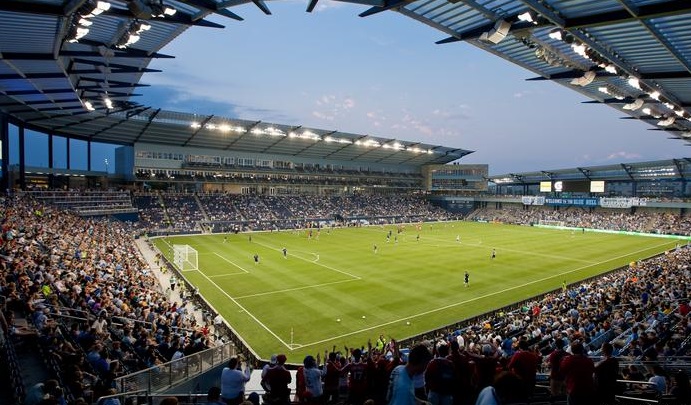 3:00 – 3:45PM 	  SKC Staff and Announcers3:45 – 4:30PM	  Tour Children’s Mercy Park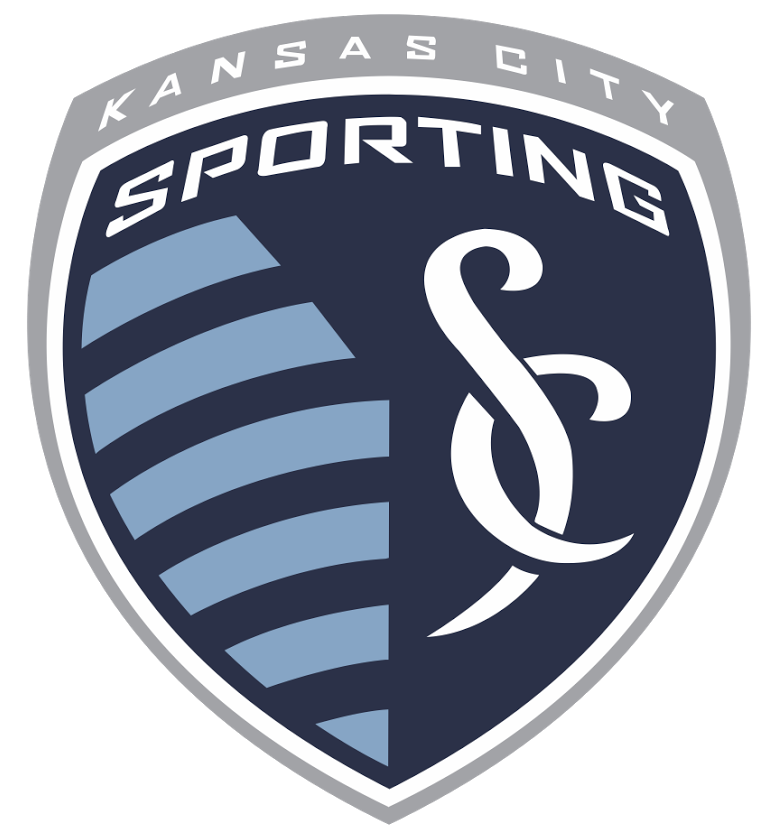 A special thanks to Selena Corpus for her hard work in assisting us to put this great seminar together! Registration Information2019 KAB/MBA Sports SeminarTuesday, May 7 (Start Time of 1:00PM)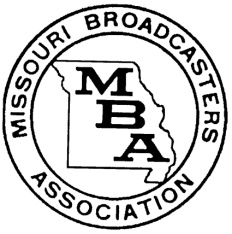 214 SW 6th St, Suite 300 Topeka KS  66603(785) 235-1307 * FAX (785) 233-3052kent@kab.netRegistration Fees:  KAB Members: $10 per person    			Non-members:   $15 per person - - - - - - - - - - - - - - - - - - - - - - - - - - - - - - - - - - - - - - - - - - - - - - - - - - - - - - - - - - - - - -Registration Form/ 2019 KAB/MBA Sports SeminarPlease return with payment to KAB by MAY 2(We accept check or you can phone in a credit card) Station(s) _________________ City_______________ Contact Person ______________________Tel. (____)__________E-mail: _________________________you’ll receive email confirmation of registration  Names						_______________________________          _______________________________	      _______________________________           ______________________________	         _______________________________           ______________________________		_______________________________           ______________________________		_______________________________           _____________________________________________________________           ______________________________